РЕКОМЕНДАЦИИ РОДИТЕЛЯМ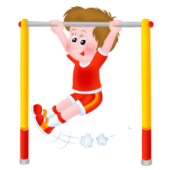 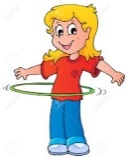 ПО УКРЕПЛЕНИЮ ФИЗИЧЕСКОГО ЗДОРОВЬЯ ДЕТЕЙ Старайтесь активно участвовать в оздоровлении своего ребенка. Не только рассказывайте ему, что нужно делать, чтобы не болеть, но и личным примеромпоказывайте полезность для здоровья выполнения правил личной гигиены, утренней зарядки, закаливания, правильного питания.Научите ребенка неукоснительно соблюдать гигиенические требованияк чистоте тела, белья, одежды, жилища.Ничто так не вредит нервной системе ребенка, как отсутствие режима дня. Ритм жизни, предусматривающий занятия физическими упражнениями и спортом, прогулки и игры на свежем воздухе, а также полноценное питание и крепкий сон — лучшая профилактика утомления и болезней.Помогите ребенку овладеть навыками самоконтроля за здоровьем, особенно при выполнении физических упражнений. Для этого заведите дневник наблюдений и записывайте вместе с ребенком данные о его физическом состоянии. Научите ребенка правильно пользоваться естественными оздоровительными факторами — солнцем, воздухом и водой. Воспитывайте у ребенка стремление и привычку к закаливанию организма. Помните, что в движении — жизнь. Занимайтесь вместе с ребенком спортом, больше гуляйте, играйте на свежем воздухе. Здоровый образ жизни, культивируемый в семье, — залог здоровья ребенка. Организуйте ребенку правильное питаниеи воспитывайте положительное отношение к соблюдению режима питания. Ребенок должен знать, какие продукты полезны, а какие вредны для здоровья. Напоминайте ребенку элементарные правила профилактики инфекционных заболеваний: держаться подальше от тех, кто кашляет и чихает; не пользоваться чужой посудой или зубной щеткой; не надевать обувь или головные уборы других детей. Если ребенок болен сам, чихает и кашляет, он должен знать, что надо прикрывать рот и нос маской или платком, не играть с друзьями, выполнять назначения врача. Познакомьте ребенка с правилами безопасногоповедения в доме, улице, на отдыхе и учите его выполнять эти правила, чтобы избегать ситуаций, опасных для жизни.Читайте научно-популярную литературуо возрастных и индивидуальных особенностях развития ребенка, о том, как научить его укреплять свое здоровье.Инструктор по физической культуре Ф №1 МБДОУ № 141 Прокопенко Т.В.